ED-CO HIGH SCHOOL VOLLEYBALL CAMPS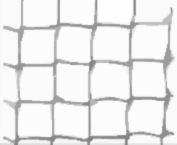 9th -12th GradeJuly 22nd , 23rd, 24th 7-9:30 AM5-7 PM Edgewood GymnasiumCost=$20(each camper will receive the pink night shirt as part of their registration )I would like all girls going out for High School ball to attend. Players-please talk to Mrs. Bergan concerning conflicts or other concerns-fee etc. Some is better than none!Send form to Eileen Bergan PO Box 291 Edgewood, IA or bring form and money to first day of camp.Checks made payable to: Ed-Co VolleyballQuestions?  563-920-0246 cell----------------------------------------------------------------------------------------------------ED-CO VOLLEYBALL CAMP REGISTRATIONName of Participant: ____________________________    Grade:    9th        10th 	    11th 	      12th 	       Shirt Size: 	AXS 	AS 	AM 	AL 	AXLStudent or Parent Cell Phone ______________ Parent or Guardian (printed) _______________________________________I hereby request that you accept the registration of ____________________ to the  Ed-Co Volleyball Camp during the dates set forth in this registration form, and in consideration of your acceptance of the registration, I hereby release the Edgewood-Colesburg School District and all its employees connected with the camp from all claims on account of any injuries which may be sustained by my child while in attendance; and I agree to indemnify the Edgewood-Colesburg School District and all its employees connected with the camp for any claim which may hereafter be presented by our child as a result of any such injuries.Signature of Parent or Guardian _____________________________Date ________